INDICAÇÃO Nº 1017/2017Assunto: Solicita limpeza e manutenção do posto da saúde PSF “Clélio A. Rela”, localizado na Avenida Antônio Nardi, no Bairro do San Francisco, conforme especifica.Senhor Presidente:Indico, ao setor responsável, nos termos do Regimento Interno desta Casa de Leis, a limpeza e manutenção do posto da saúde PSF “Clélio A. Rela”, localizado na Avenida Antônio Nardi, no Bairro do San Francisco, tendo em vista que quase todas as janelas estão em mau estado de conservação, sendo que a maioria dos vidros do PSF estão quebrados, tendo inclusive, reclamações de usuários e colaboradores do PSF, nesse sentido.Portanto, espera-se que essa INDICAÇÃO seja atendida o mais rápido possível pelo setor responsável. A presente indicação visa a atender o anseio dos moradores da região, que sentem bastante insegurança com o estado em que se encontra a referida via.SALA DAS SESSÕES, 09 de maio de 2017.HIROSHI BANDOVereador – Vice Presidente – PP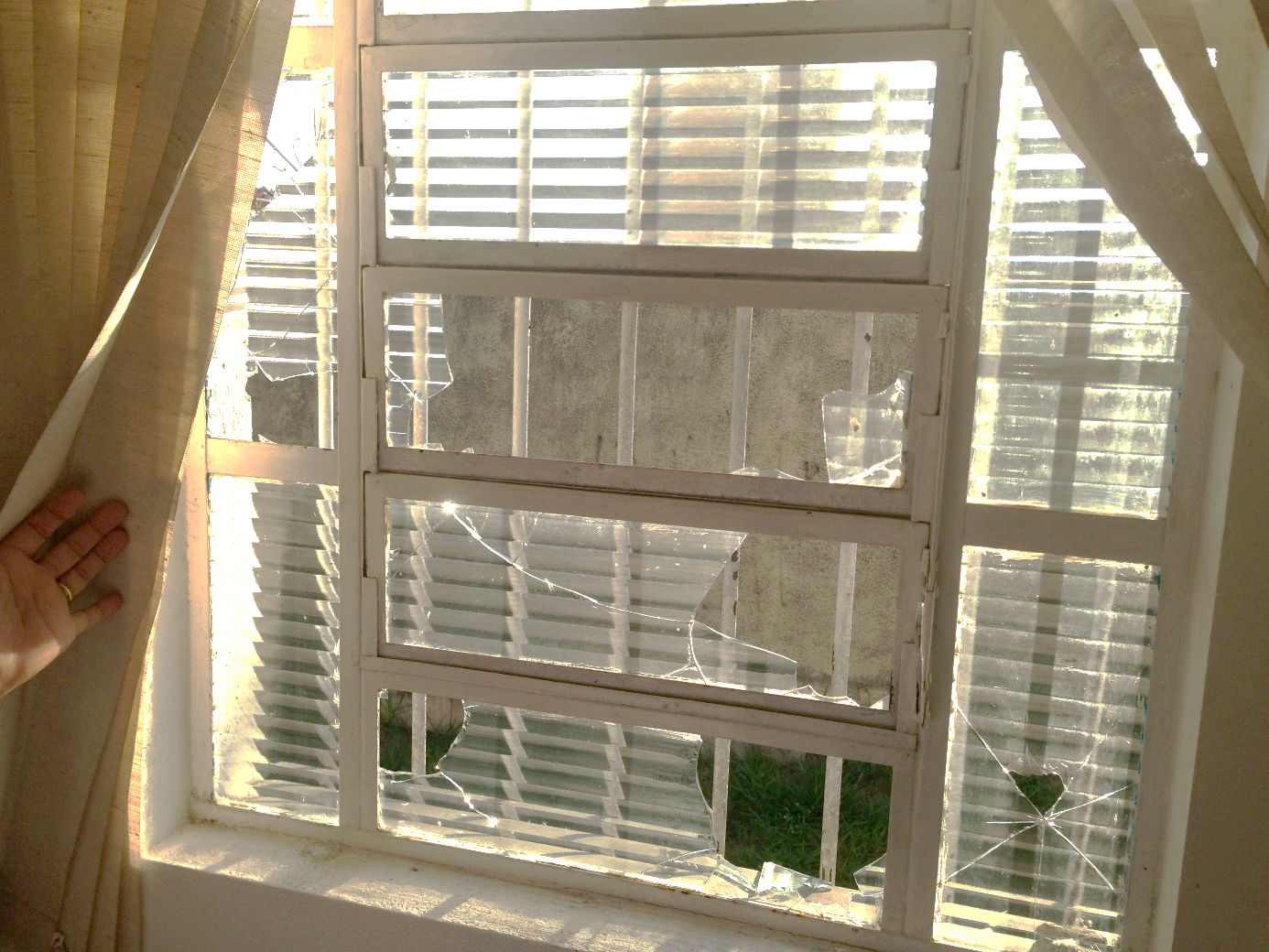 